 Приложение 1 к Положению о нагрудном знаке                                                                       «За заслуги»                                                                        (пункт 4)Описаниенагрудного знака «За заслуги»Нагрудный знак «За заслуги» имеет форму овала, образованного вьющейся лентой. Поле ленты украшено «сиянием». На центральную часть ленты помещена фигура двуглавого орла с поднятыми вверх крыльями. На груди орла – фигурный щит. В поле щита – «столп Закона». В лапах орел держит развевающуюся ленту золотого цвета со словами «Министерство юстиции».Лента, поле ленты с «сиянием», двуглавый орел и «столп Закона», «Министерство юстиции» изготавливаются из томпака. На ленту и фигурный щит наносится зеленая прозрачная силикатная эмаль. Поле ленты с «сиянием» покрывается серебром.Все изображения и надписи на нагрудном знаке рельефные. Размеры нагрудного знака: высота – 42 мм, ширина – 38 мм. На оборотной стороне нагрудного знака в сборе располагается нарезной штифт с гайкой для крепления нагрудного знака к одежде.Продолжение приложения 1Рисунокнагрудного знака «За заслуги»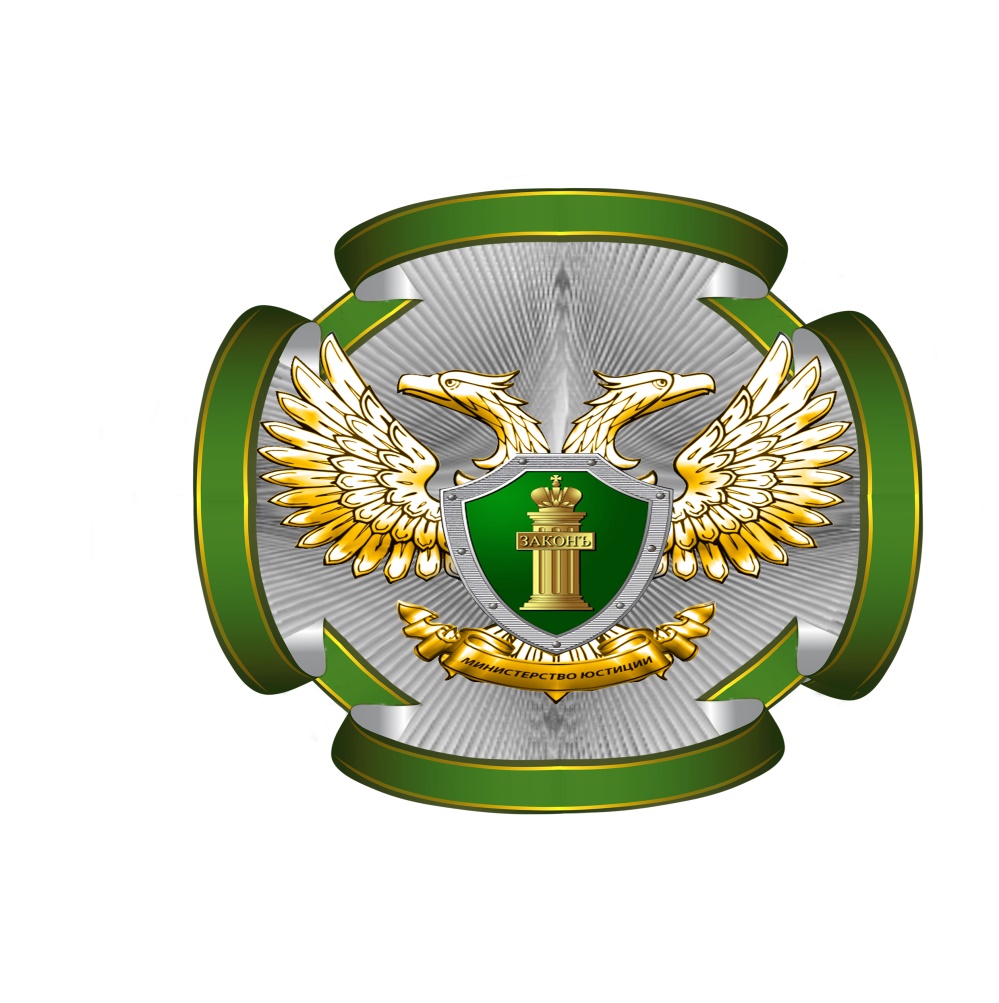 